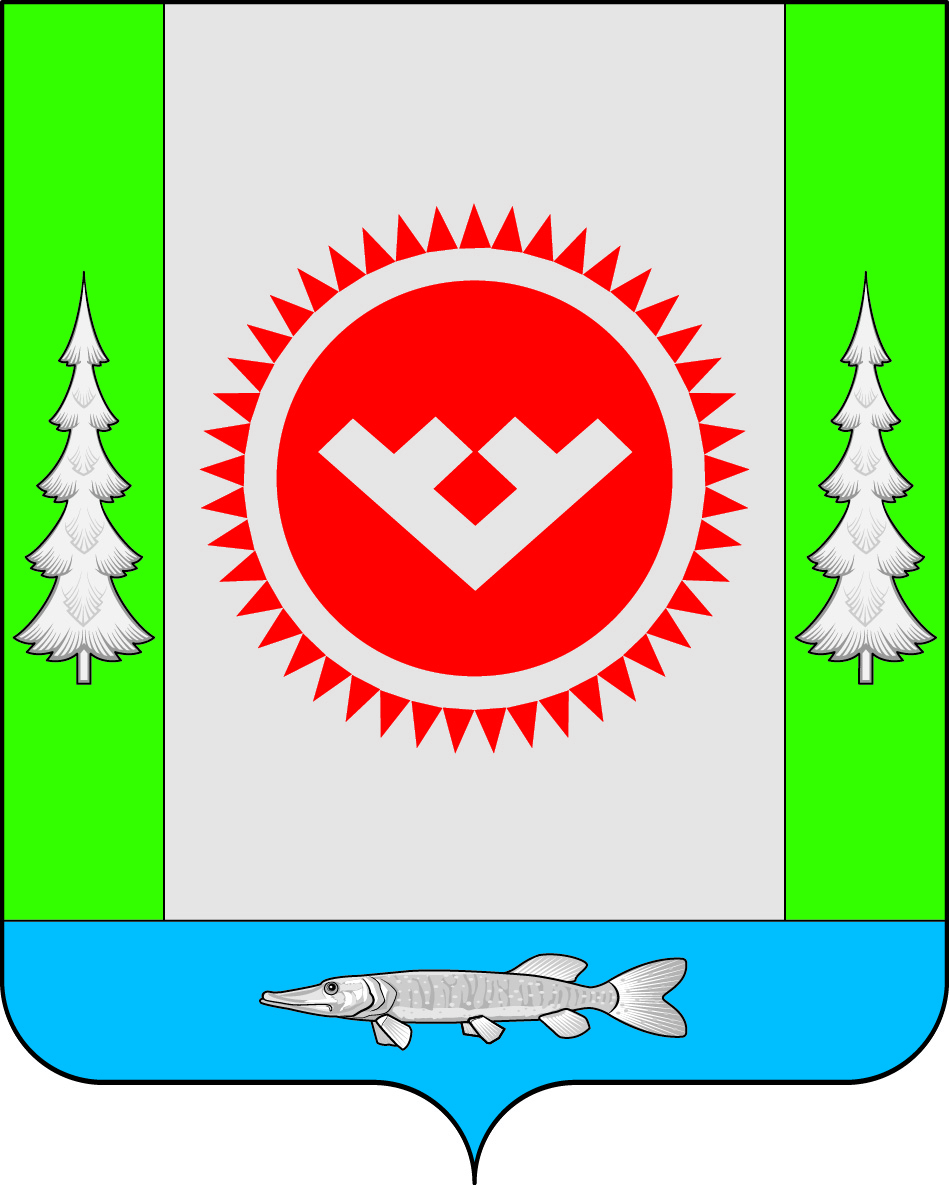 Об утверждении Порядка принятиярешений о разработке, формированиии реализации муниципальных программв городском поселении ОктябрьскоеВ соответствии со статьей 179 Бюджетного кодекса Российской Федерации в целях совершенствования программно-целевого планирования бюджета городского поселения Октябрьское, указом Президента Российской Федерации от 07.05.2018                                    № 204 «О национальных целях и стратегических задачах развития Российской Федерации на период до 2024 года»:1. Утвердить:1.1. Модельную муниципальную программу городского поселения Октябрьское, согласно приложению № 1.1.2. Порядок принятия решения о разработке муниципальных программ городского поселения Октябрьское, их формирования, утверждения и реализации, согласно приложению № 2.1.3. Порядок проведения оценки эффективности реализации муниципальных программ городского поселения Октябрьское, согласно приложению № 3. 2. Признать утратившим силу постановление администрации городского поселения Октябрьское от 27.05.2016 № 257 «Об утверждении Порядка разработки и реализации муниципальных программ городского поселения Октябрьское и Порядка проведения оценки эффективности их реализации».3. Обнародовать настоящее постановление в общедоступных местах, разместить на официальном сайте городского поселения Октябрьское в сети «Интернет».4. Постановление вступает в силу после его официального обнародования.5. Контроль за выполнением постановления оставляю за собой. Глава городского поселения Октябрьское                                                              В.В. СенченковИсполнитель:Главный специалист отдела проектного управления,  административной реформы и реализации программ  Управления экономического развития  администрации Октябрьского районаМетелёва Т. Н., (34678) 28-131Согласовано:Заместитель главы Октябрьского районапо экономике, финансам, председатель                                                                      Комитета по управлению муниципальными                             финансами администрации Октябрьского района                                                     Н.Г. Куклина                          Начальник Управления экономического				                     развития администрации Октябрьского района	                                            Е. Н. Стародубцева	    Председатель контрольно-счетной палаты                                                        С.В. ПатрактиноваОктябрьского района                                                              Заведующий организационно-правовымсектором администрации городского поселенияОктябрьское                                                                                                               С.В. ПерепечинЮридический отделадминистрации Октябрьского района			     Степень публичности – 1 МНПА Разослать: УЭР – 1 экз. на бумажном носителе, 1 экз. в эл.виде  Администрации городского поселения Октябрьское – 1 экз. на бумажном носителе, 1 экз. в эл.видеКСП Октябрьского района – 1 экз. в эл.виде. Приложение № 1
к постановлению администрации
 городского поселения Октябрьское
от «__» ____________ 2020 г.  № _____Модельная муниципальная программа городского поселения ОктябрьскоеРаздел I. Общие положения1. Модельная муниципальная программа городского поселения Октябрьское (далее – Модельная муниципальная  программа) разработана в целях реализации основных положений указа Президента Российской Федерации от 07.05.2018 № 204 «О национальных целях и стратегических задачах развития Российской Федерации на период до 2024 года» (далее – Указ Президента Российской Федерации), в соответствии с приоритетами стратегического развития в соответствующих сферах деятельности, определенными в посланиях Президента Российской Федерации, концепциях, государственных программах Российской Федерации, Стратегии социально-экономического развития Октябрьского района до 2030 года, отраслевых стратегиях и других документах стратегического планирования Российской Федерации и Октябрьского района.Модельная муниципальная программа представляет собой совокупность обязательных требований к структуре муниципальных программ городского поселения Октябрьское, их содержанию, механизмам реализации мероприятий муниципальных программ городского поселения Октябрьское.Применение Модельной муниципальной программы осуществляется исходя из принципов:приоритетности целей социально-экономического развития и определения измеримых результатов реализации мероприятий муниципальных программ городского поселения Октябрьское;единообразия структуры муниципальных программ городского поселения Октябрьское;открытости деятельности ответственных исполнителей муниципальных программ городского поселения Октябрьское;взаимодействия органов местного самоуправления, экспертного сообщества и институтов гражданского общества.Раздел II. Структура муниципальной программы городского поселения ОктябрьскоеПаспортмуниципальной программы городского поселения Октябрьское(далее – муниципальная программа)Раздел 1 «О стимулировании инвестиционной и инновационнойдеятельности, развитие конкуренции и негосударственногосектора экономики»Исходя из полномочий ответственных исполнителей муниципальных программ городского поселения Октябрьское отражается информация о мерах, направленных на:1.1. Формирование благоприятного инвестиционного климата лучшими региональными и муниципальными практиками, в том числе привлечение частных инвестиций для реализации инвестиционных проектов, отвечающих целям и задачам муниципальной программы.1.2. Улучшение конкурентной среды за счет сокращения необоснованных внутренних и внешнеторговых барьеров, использования инструментов налогового и неналогового стимулирования, создания механизмов предотвращения избыточного регулирования, развития транспортной, информационной, финансовой, энергетической инфраструктуры и обеспечения ее доступности для участников рынка, повышения эффективности защиты конкуренции от антиконкурентных действий органов самоуправления и хозяйствующих субъектов посредством совершенствования антимонопольного регулирования.1.3. Создание благоприятных условий для ведения предпринимательской деятельности, повышение доступности финансирования для субъектов малого и среднего предпринимательства, упрощение процедур ведения предпринимательской деятельности, обеспечение легализации самозанятых граждан.1.4. Включение инновационной составляющей в муниципальную программу, в соответствии с ключевыми направлениями реализации Национальной технологической инициативы.1.5. Повышение производительности труда за счет:применения системы мотивации юридических лиц, осуществляющих модернизацию производства, предоставление услуг, оптимизацию производственных процессов, использование инновационных подходов в деятельности;стимулирования снижения затрат на производство единицы продукции;формирования культуры бережливого производства во всех отраслях социально-экономического развития городского поселения Октябрьское;осуществления контроля за достижением результата выполненной работы (оказанной услуги).Раздел 2 «Механизм реализации мероприятий муниципальной программы»Отражается информация об использовании следующих методов управления муниципальной программой:2.1. Взаимодействие ответственного исполнителя и соисполнителей.2.2. Порядки реализации мероприятий муниципальной программы, которые оформляются приложениями к нормативному правовому акту об утверждении муниципальной программы.2.3. Внедрение и применение технологий бережливого производства (далее - ЛИН-технологий), направленных как на совершенствование системы муниципального управления, так и на стимулирование применения ЛИН-технологий при оказании муниципальной поддержки.2.4. Принципы проектного управления.2.5. Инициативное бюджетирование.Таблица 1 «Целевые показатели муниципальной программы»Содержит показатели, значения которых определяются на основе данных федерального статистического наблюдения, приводится ссылка на соответствующую форму федерального статистического наблюдения (в муниципальной программе могут предусматриваться иные показатели, характеризующие эффективность реализации ее мероприятий, которые отражаются в приложении к муниципальной программе).Целевые показатели муниципальной программы должны количественно характеризовать результат ее реализации, решение задач и достижение целей, а также:отражать прогнозные показатели социально-экономического развития городского поселения Октябрьское;отражать специфику развития соответствующей сферы, проблем и задач, на решение которых направлена ее реализация;иметь количественное значение;определяться на основе данных государственного статистического наблюдения;непосредственно зависеть от решения ее задач и реализации в целом;должны быть направлены на достижение целей, целевых показателей, задач, установленных указами Президента Российской Федерации.Не допускается возможность дублирования целей, задач, показателей и мероприятий других муниципальных программ городского поселения Октябрьское.Таблица 2 «Распределение финансовых ресурсов муниципальной программы»Содержит основные мероприятия муниципальной программы с указанием объемов их финансирования в разрезе по годам и с распределением по источникам финансирования.Целевые показатели муниципальной программы городского поселения Октябрьское <*><*> В сносках отражаются методика расчета или ссылка на форму федерального статистического наблюдения. Приводится ссылка на нормативный правовой либо распорядительный правовой акт, в соответствии с которым целевой показатель включен в муниципальную программу.**(** указывается при наличии).Таблица 2 Распределение финансовых ресурсов муниципальной программы<*> Указывается при наличии подпрограммПриложение № 2
к постановлению администрации
 городского поселения Октябрьское
от «__» ____________ 2020 г.  № _____Порядок принятия решения о разработке муниципальных программ городского поселения Октябрьское, их формирования, утверждения и реализации (далее – Порядок)I. Общие положения1.1. Порядок разработан в соответствии со статьей 179 Бюджетного кодекса Российской Федерации, Федеральным законом Российской Федерации от 28.06.2014            № 172-ФЗ «О стратегическом планировании в Российской Федерации» и определяет процедуру принятия решения о разработке муниципальных программ  городского поселения Октябрьское (далее – муниципальная программа), их формирования, утверждения и реализации.1.2. Порядок включает следующие основные понятия: муниципальная программа – документ стратегического планирования, содержащий комплекс мероприятий, взаимоувязанных по задачам, срокам осуществления, исполнителям и ресурсам и обеспечивающих наиболее эффективное достижение целей и решение задач социально-экономического развития городского поселения Октябрьское;цель муниципальной программы – состояние экономики, социальной сферы городского поселения Октябрьское, которое определяют участники стратегического планирования в качестве ориентира своей деятельности, характеризуется количественными и (или) качественными показателями посредством реализации муниципальной программы;задачи муниципальной программы – комплекс взаимоувязанных мероприятий, которые должны быть проведены в определенный период времени и реализация которых обеспечивает достижение целей социально-экономического развития городского поселения Октябрьское;ожидаемый результат муниципальной программы – количественно выраженная характеристика состояния (изменение состояния) социально-экономического развития городского поселения Октябрьское, которое отражает реализацию мероприятий программы (достижения цели или решения задачи);принципы реализации муниципальной программы – система инструментов и методов, с помощью которых выполняются планируемые мероприятия для достижения поставленных целей социально-экономического развития городского поселения Октябрьское;участники муниципальной программы – ответственные исполнители, соисполнители муниципальной программы;ответственный исполнитель муниципальной программы – администрация городского поселения Октябрьское;Иные понятия, используемые в настоящем Порядке, применяются в значениях, определенных нормативными правовыми актами Российской Федерации и Ханты-Мансийского автономного округа - Югры, муниципальными правовыми актами.1.3. Формирование муниципальных программ осуществляется исходя из следующих принципов:принцип преемственности и непрерывности означает, что разработку и реализацию муниципальных программ осуществляют участники муниципальных программ последовательно с учетом результатов реализации ранее принятых муниципальных программ и этапов их реализации;принцип сбалансированности означает согласованность и сбалансированность муниципальных программ по приоритетам, целям, задачам, мероприятиям, показателям, финансовым и иным ресурсам и срокам реализации;принцип результативности и эффективности означает, что выбор способов и методов достижения целей социально-экономического развития городского поселения Октябрьское должен основываться на необходимости достижения заданных результатов с наименьшими затратами ресурсов в соответствии с муниципальными программами;  принцип ответственности участников муниципальных программ означает, что они несут ответственность за своевременность и качество разработки и внесения изменений в муниципальные программы, осуществления мероприятий по достижению целей и за результативность и эффективность решения задач социально-экономического развития в пределах своей компетенции в соответствии с законодательством Российской Федерации и Ханты-Мансийского автономного округа – Югры, муниципальными правовыми актами;принцип открытости означает, что муниципальные программы подлежат официальному опубликованию и общественному обсуждению;принцип реалистичности означает, что при определении целей и задач социально-экономического развития участники муниципальных программ должны исходить из возможности их достижения в установленные сроки с учетом ресурсных ограничений и рисков;принцип ресурсной обеспеченности означает, что при формировании проектов муниципальных программ должны быть определены источники ресурсного обеспечения их мероприятий;принцип измеряемости целей означает, что должна быть обеспечена возможность оценки достижения целей социально-экономического развития с использованием количественных и (или) качественных целевых показателей, критериев и методов их оценки;принцип соответствия показателей целям означает, что показатели, содержащиеся в муниципальных программах и дополнительно вводимые при их корректировке, должны соответствовать достижению целей муниципальной программы;программно-целевой принцип означает определение приоритетов и целей социально-экономического развития, разработку взаимоувязанных по целям, срокам реализации муниципальных программ и определение объемов и источников их финансирования.II. Полномочия органов местного самоуправления городского поселения Октябрьское при формировании и реализации муниципальных программ2.1. Решение о разработке муниципальной программы с указанием ответственного исполнителя муниципальной программы принимается администрацией городского поселения Октябрьское.2.2. Ответственный за разработку муниципальной программы, разрабатывает проект программы самостоятельно.2.3. Формирование муниципальной программы:2.3.1. Формирование муниципальной программы осуществляется ответственным исполнителем в соответствии с настоящим Порядком.2.3.2. Ответственный исполнитель:обеспечивает разработку проекта муниципальной программы, ее согласование, внесение изменений в утвержденную муниципальную программу по соответствующим основаниям;обеспечивает принятие правовых актов, подписание соглашений, договоров, протоколов о намерениях и иных документов, предусматривающих привлечение средств на финансирование программных мероприятий;обеспечивает проведение общественного обсуждения с привлечением населения, бизнес-сообществ, общественных организаций, оценки регулирующего воздействия проекта муниципальной программы, вносимых изменений в нее, в порядке, установленном муниципальными правовыми актами Октябрьского района.2.6. Экспертиза проекта муниципальной программы:2.6.1.  Экспертиза проекта муниципальной программы (проекта внесения изменений в муниципальную программу) осуществляется Контрольно-счетной палатой Октябрьского района, после его согласования всеми соисполнителями. В случае если проект муниципальной программы (проект внесения изменений в муниципальную программу) не согласован соисполнителями, к нему прилагаются их замечания и пояснительная записка по их отклонению.2.6.2. Контрольно-счетная палата осуществляет экспертизу проекта муниципальной программы (проекта внесения изменений в муниципальную программу) в соответствии с документами, регламентирующими деятельность Контрольно-счетной палаты.К проекту муниципальной программы прилагаются:пояснительная записка с обоснованием необходимости ее принятия, включающая развернутую характеристику муниципальной программы, ее целей, основных положений, а также прогноз социально-экономических и иных последствий ее принятия;финансово-экономическое обоснование муниципальной программы;перечень нормативных правовых актов, подлежащих признанию утратившими силу, изменению, приостановлению, дополнению или принятию в связи с принятием  муниципальной программы (в случае необходимости принятия таковых).2.7. Муниципальная программа утверждается постановлением администрации  городского поселения Октябрьское.2.8. Муниципальная программа, предлагаемые к финансированию, начиная с очередного финансового года, подлежат утверждению не позднее двух месяцев до дня внесения проекта решения о местном бюджете на очередной финансовый год и плановый период в Совет депутатов городского поселения Октябрьское.2.9. Муниципальные программы подлежат приведению в соответствие с решением о бюджете не позднее двух месяцев со дня вступления его в силу.III. Финансовое обеспечение муниципальной программы3.1... Финансирование муниципальных программ, утвержденных в соответствии с настоящим Порядком, осуществляется за счет средств местного бюджета в установленных  объемах.3.2. Финансирование муниципальных программ может осуществляться за счет субсидий, выделяемых из бюджета  Октябрьского района, Ханты-Мансийского автономного округа - Югры, федерального бюджета Российской Федерации в рамках государственных (федеральных, окружных) и муниципальных программ, а также за счет внебюджетных средств.IV. Ответственность исполнителей 4.1. Ответственный исполнитель:- несет ответственность за своевременную и качественную разработку и  реализацию программ, в том числе достижение целевых показателей, а также конечных результатов ее реализации, осуществляет управление и контроль за реализацией программных мероприятий, обеспечивает эффективное использование средств, выделяемых на реализацию муниципальной программы.Приложение № 3
к постановлению администрации
 городского поселения Октябрьскоеот «__» _________  2020 года № ___ Порядок проведения оценки эффективности реализации муниципальных программ городского поселения ОктябрьскоеI. Общие положения1. Порядок проведения оценки эффективности реализации муниципальных программ городского поселения Октябрьское (далее - Порядок) определяет системный подход к оценке результатов реализации муниципальных программ городского поселения Октябрьское (далее - муниципальные программы).1.1. Оценка эффективности реализации муниципальных программ проводится:- ежеквартально по итогам их реализации за отчетный период;- ежегодно по итогам их реализации за отчетный финансовый год.1.2. Ежеквартальная оценка эффективности реализации муниципальной программы осуществляется администрацией городского поселения Октябрьское, являющейся ответственным исполнителем муниципальной программы.1.3. Оценка эффективности реализации муниципальной программы представляет собой определение степени достижения запланированных результатов.Оценка эффективности реализации муниципальной программы осуществляется с учетом специфики муниципальной программы и представляет собой сопоставление достигнутых результатов (социальных, экологических, экономических) и фактических объемов расходов на их достижение.1.4. Ежегодная оценка эффективности реализации муниципальной программы проводится администрацией городского поселения Октябрьское  по итогам реализации программ за отчетный финансовый год и в целом после завершения сроков реализации программ.II. Порядок оценки эффективности муниципальных программ2.1. Ответственный исполнитель муниципальной программы готовит отчет о ее реализации, в котором отражаются качественные и количественные результаты выполнения программ, проводится анализ результатов, их соответствия плановым показателям, результаты соотношения достигнутых результатов к фактическим объемам расходов. Ответственный исполнитель до 15-го числа каждого месяца, следующего за отчетным кварталом, размещает отчет на официальном веб-сайте городского поселения Октябрьское.2.2. Оценка эффективности реализации муниципальных программ осуществляется на основании отчета о ходе реализации муниципальных программ, использования финансовых средств, согласно приложению № 1 к настоящему Порядку.III. Критерии оценки эффективности реализации муниципальных программ3.1. Оценка эффективности муниципальных программ основана на анализе и оценке по установленным критериям и расчетам величины интегральной оценки (таблица 1).3.2. Интегральная оценка рассчитывается по формуле:R = SUMKi x Zi, где:Ki – значение оценки  i –го критерия муниципальной программы (в баллах),Zi - весовые коэффициенты i –го критерия.3.3. Оценка эффективности муниципальных программ по критериям проводится по балльной шкале, отражающей градации или различные состояния ситуации, оцениваемой по критерию. При этом описания градаций располагаются по убыванию от наилучшего к наихудшему состоянию. Максимальная оценка по каждому критерию, соответствующая наилучшему состоянию ситуации, принимается равной 10 баллам, а минимальная оценка, соответствующая наихудшему состоянию, - 0 баллов.3.4. Весовые коэффициенты определяются исходя из значимости критериев и представляют собой числа со значениями больше 0 и меньше либо равно 1.Сумма численных значений весовых коэффициентов по всем критериям составляет 1.3.5. Для получения качественной характеристики муниципальной программы расчетное значение интегральной оценки сопоставляется с приведенными в таблице 2 значениями. Граничные значения диапазонов определяются экспертным способом. Результат оценки эффективности муниципальных программ используется для выработки рекомендаций по их корректировке, в том числе необходимости изменения объема бюджетных ассигнований на финансовое обеспечение их реализации.IV. Результаты оценки эффективности муниципальных программ4.1. Исходя из уровня достижения результатов реализации муниципальной программы при наличии исчерпывающих данных по всем критериям оценки и получении интегральной оценки, администрация городского поселения Октябрьское формирует предложения по корректировке предоставляемых бюджетных средств и направляет их на рассмотрение комиссии по бюджетным проектировкам на очередной финансовый год и плановый период.4.2. Предложения по корректировке предоставляемых бюджетных средств формируются следующим образом:4.2.1.  Если значение балльной интегральной оценки равно или превышает 8 баллов – (эффективность реализации муниципальной программы оценивается как «отлично»), администрация городского поселения Октябрьское рекомендует обеспечить необходимый уровень финансирования муниципальной программы за счет средств бюджета района в очередном финансовом году.4.2.2. Если значение балльной интегральной оценки находится в интервале от 6 до 8 баллов (эффективность реализации муниципальной программы оценивается как «хорошо»), администрация городского поселения Октябрьское рекомендует сохранить прежний уровень финансирования муниципальной программы за счет средств бюджета района в очередном финансовом году (при наличии обоснования продолжения финансирования (необходимость завершения начатых мероприятий, высокая вероятность отрицательных последствий (рисков), связанных с прекращением реализации муниципальной программы, высокая степень обоснованности запрашиваемых объемов бюджетных средств)).4.2.3. Если значение балльной интегральной оценки находится в интервале от 4 до 6 баллов (эффективность реализации муниципальной программы оценивается как «удовлетворительно»), администрация городского поселения Октябрьское рекомендует сохранить уровень финансирования муниципальной программы за счет средств бюджета района в очередном финансовом году при условии ее корректировки по обозначенным замечаниям.4.2.4. Если значение бальной интегральной оценки ниже 4 (эффективность реализации муниципальной программы оценивается как «неудовлетворительно»), администрация городского поселения Октябрьское рекомендует досрочно прекратить реализацию муниципальной программы, в том числе в части изменения объема бюджетных ассигнований на финансовое обеспечение ее реализации.Таблица 14.3. По результатам ежегодной оценки эффективности реализации муниципальной программы присваивается рейтинг (уровень) эффективности программ (R) в отчетном году.Таблица 24.4. По результатам оценки эффективности реализации муниципальных программ администрация городского поселения Октябрьское формирует оценочную таблицу.4.5. Оценка эффективности реализации муниципальных программ оформляется в виде заключения об эффективности реализации муниципальных программ, содержащего в том числе следующие предложения:сохранение или увеличение финансирования муниципальной программы;сохранение финансирования муниципальной программы;сокращение финансирования муниципальной программы;досрочное прекращение отдельных мероприятий или муниципальной программы в целом.АДМИНИСТРАЦИЯ ГОРОДСКОГО ПОСЕЛЕНИЯ ОКТЯБРЬСКОЕОктябрьского районаХанты-Мансийского автономного округа - ЮгрыПОСТАНОВЛЕНИЕАДМИНИСТРАЦИЯ ГОРОДСКОГО ПОСЕЛЕНИЯ ОКТЯБРЬСКОЕОктябрьского районаХанты-Мансийского автономного округа - ЮгрыПОСТАНОВЛЕНИЕАДМИНИСТРАЦИЯ ГОРОДСКОГО ПОСЕЛЕНИЯ ОКТЯБРЬСКОЕОктябрьского районаХанты-Мансийского автономного округа - ЮгрыПОСТАНОВЛЕНИЕАДМИНИСТРАЦИЯ ГОРОДСКОГО ПОСЕЛЕНИЯ ОКТЯБРЬСКОЕОктябрьского районаХанты-Мансийского автономного округа - ЮгрыПОСТАНОВЛЕНИЕАДМИНИСТРАЦИЯ ГОРОДСКОГО ПОСЕЛЕНИЯ ОКТЯБРЬСКОЕОктябрьского районаХанты-Мансийского автономного округа - ЮгрыПОСТАНОВЛЕНИЕАДМИНИСТРАЦИЯ ГОРОДСКОГО ПОСЕЛЕНИЯ ОКТЯБРЬСКОЕОктябрьского районаХанты-Мансийского автономного округа - ЮгрыПОСТАНОВЛЕНИЕАДМИНИСТРАЦИЯ ГОРОДСКОГО ПОСЕЛЕНИЯ ОКТЯБРЬСКОЕОктябрьского районаХанты-Мансийского автономного округа - ЮгрыПОСТАНОВЛЕНИЕАДМИНИСТРАЦИЯ ГОРОДСКОГО ПОСЕЛЕНИЯ ОКТЯБРЬСКОЕОктябрьского районаХанты-Мансийского автономного округа - ЮгрыПОСТАНОВЛЕНИЕАДМИНИСТРАЦИЯ ГОРОДСКОГО ПОСЕЛЕНИЯ ОКТЯБРЬСКОЕОктябрьского районаХанты-Мансийского автономного округа - ЮгрыПОСТАНОВЛЕНИЕАДМИНИСТРАЦИЯ ГОРОДСКОГО ПОСЕЛЕНИЯ ОКТЯБРЬСКОЕОктябрьского районаХанты-Мансийского автономного округа - ЮгрыПОСТАНОВЛЕНИЕ«»2020г.№пгт. Октябрьскоепгт. Октябрьскоепгт. Октябрьскоепгт. Октябрьскоепгт. Октябрьскоепгт. Октябрьскоепгт. Октябрьскоепгт. Октябрьскоепгт. Октябрьскоепгт. ОктябрьскоеНаименование муниципальной программыДата утверждения муниципальной программы (наименование и номерсоответствующего нормативного правового акта)Ответственный исполнитель муниципальной программыЦели муниципальной программыЗадачи муниципальной программыПодпрограммы и (или) основные мероприятияЦелевые показатели муниципальной программыПараметры финансового обеспечения муниципальной программы№
показателяНаименование целевых
показателей 
Базовый показатель на начало реализации муниципальной программыЗначения показателя по годамЗначения показателя по годамЗначения показателя по годамЦелевое  значение    
показателя на момент     
окончания   реализации муниципальной 
программы№
показателяНаименование целевых
показателей 
Базовый показатель на начало реализации муниципальной программы20__ г.20__ г.20___ г.Целевое  значение    
показателя на момент     
окончания   реализации муниципальной 
программы1234567Номер основного мероприятияНаименование основных мероприятий муниципальной программы (связь мероприятий с показателями муниципальной программы)Ответственный исполнитель, соисполнитель муниципальной программыИсточники финансированияОбъем бюджетных ассигнований на реализацию муниципальной программы, тыс.рублейОбъем бюджетных ассигнований на реализацию муниципальной программы, тыс.рублейОбъем бюджетных ассигнований на реализацию муниципальной программы, тыс.рублейОбъем бюджетных ассигнований на реализацию муниципальной программы, тыс.рублейНомер основного мероприятияНаименование основных мероприятий муниципальной программы (связь мероприятий с показателями муниципальной программы)Ответственный исполнитель, соисполнитель муниципальной программыИсточники финансированияВсегов том числев том числев том числеНомер основного мероприятияНаименование основных мероприятий муниципальной программы (связь мероприятий с показателями муниципальной программы)Ответственный исполнитель, соисполнитель муниципальной программыИсточники финансированияВсего20___год20__год20__годПодпрограмма 1 (наименование подпрограммы)*Подпрограмма 1 (наименование подпрограммы)*Подпрограмма 1 (наименование подпрограммы)*Подпрограмма 1 (наименование подпрограммы)*Подпрограмма 1 (наименование подпрограммы)*Подпрограмма 1 (наименование подпрограммы)*Подпрограмма 1 (наименование подпрограммы)*Подпрограмма 1 (наименование подпрограммы)*1.1.Наименование основного мероприятия (номер показателя из приложения 2)1.2.Наименование основного мероприятия (номер показателя из приложения 2)и т.д.Итого по подпрограммеПодпрограмма 2 (наименование подпрограммы)*Подпрограмма 2 (наименование подпрограммы)*Подпрограмма 2 (наименование подпрограммы)*Подпрограмма 2 (наименование подпрограммы)*Подпрограмма 2 (наименование подпрограммы)*Подпрограмма 2 (наименование подпрограммы)*Подпрограмма 2 (наименование подпрограммы)*Подпрограмма 2 (наименование подпрограммы)*2.1.Наименование основного мероприятия (номер показателя из приложения 2)2.2.Наименование основного мероприятия (номер показателя из приложения 2)и т.д.Итого по подпрограммеИтого по муниципальной программе№ п/пНаименование критерияОписание варианта оценкиЗначение оценки критерия в баллах (К)Весовой коэффициент (Z)1Степень достижения целевых значений показателейОт 95% до 100% и выше100,21Степень достижения целевых значений показателейОт 90% до 95%50,21Степень достижения целевых значений показателейОт 80 до 90% 30,21Степень достижения целевых значений показателейМенее 80%00,22Степень выполнения мероприятий муниципальной программы в отчетном годуВ отчетном году выполнено более 95% мероприятий муниципальной программы100,22Степень выполнения мероприятий муниципальной программы в отчетном годуВ отчетном году выполнено более 80% мероприятий муниципальной программы50,22Степень выполнения мероприятий муниципальной программы в отчетном годуВ отчетном году выполнено менее 80% мероприятий муниципальной программы00,23Освоение средств за счет всех источников финансирования (федеральный, региональный, муниципальный)Средства освоены от 95% до 100%100,33Освоение средств за счет всех источников финансирования (федеральный, региональный, муниципальный)Средства освоены от 90% до 95% 50,33Освоение средств за счет всех источников финансирования (федеральный, региональный, муниципальный)Средства освоены от 80% до 90%30,33Освоение средств за счет всех источников финансирования (федеральный, региональный, муниципальный)Средства освоены менее 80%0,34Объем дополнительно привлеченных средств для муниципальной программыДополнительные средства привлечены при наличии возможности привлечения средств из бюджетов других уровней50,14Объем дополнительно привлеченных средств для муниципальной программыДополнительные средства не привлечены при отсутствии возможности привлечения средств из бюджетов других уровней50,14Объем дополнительно привлеченных средств для муниципальной программыДополнительные средства не привлечены при наличии возможности привлечения средств из бюджетов других уровней00,15Количество изменений, внесенных в программу за отчетный год реализации программы (без учета внесенных изменений, связанных с финансированием программы)Изменения не вносились или вносилось одно изменение100,15Количество изменений, внесенных в программу за отчетный год реализации программы (без учета внесенных изменений, связанных с финансированием программы)Внесено два изменения70,15Количество изменений, внесенных в программу за отчетный год реализации программы (без учета внесенных изменений, связанных с финансированием программы)Внесено более двух изменений00,16Динамика целевых показателей программфактическое значение целевого показателя возрастает по годам, положительный темп роста, обеспечивается достижение установленных целей, в том числе национальных целей и стратегических задач Российской Федерации, на достижение которых направлена муниципальная программа100,16Динамика целевых показателей программфактическое значение целевого показателя возрастает по годам как запланировано или с незначительными отклонениями80,16Динамика целевых показателей программфактическое значение целевого показателя остается неизменным на протяжении реализации программы ввиду непринятия мер по обеспечению положительной динамики50,16Динамика целевых показателей программфактическое значение целевого показателя уменьшается по годам, не обеспечивается достижение установленных целей, в том числе национальных целей и стратегических задач Российской Федерации, на достижение которых направлена муниципальная программа00,1№ п/пЧисленное значение рейтинга эффективности (R) в баллахКачественная оценка эффективности реализации программыПредложения по корректировке предоставляемых бюджетных средств110 > = R > = 8отличноСохранение или увеличение финансирования муниципальной программы26 < = R < 8хорошоСохранение финансирования муниципальной  программы34 < = R < 6удовлетворительноСокращение финансирования муниципальной программы4R < 4неудовлетворительноДосрочное прекращение отдельных мероприятий или муниципальной программы в целом